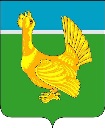 Администрация Верхнекетского районаПОСТАНОВЛЕНИЕОб установлении и исполнении расходного обязательства муниципального образования Верхнекетский район Томской области по оплате труда руководителей и специалистов муниципальных учреждений культуры и искусства в части выплат надбавок и доплат к тарифной ставке (должностному окладу)В соответствии с частью 1 статьи 86 Бюджетного кодекса Российской Федерации, государственной программой «Развитие культуры в Томской области», утвержденной постановлением Администрации Томской области от 27.09.2019         № 347а, постановляю:1. Установить расходное обязательство муниципального образования Верхнекетский район Томской области по оплате труда руководителей и специалистов муниципальных учреждений культуры и искусства в части выплат надбавок и доплат к тарифной ставке (должностному окладу) (далее – расходное обязательство), в сумме 4 329 000,00 рублей за счет средств субсидии из областного бюджета, выделенной местному бюджету муниципального образования Верхнекетский район Томской области (далее – местный бюджет) на оплату труда руководителей и специалистов муниципальных учреждений культуры и искусства, в части выплат надбавок и доплат к тарифной ставке (должностному окладу) (далее – Субсидия), в том числе:1) на 2024 год – в сумме 1 443 000 рублей;2) на 2025 год – в сумме 1 443 000 рублей;3) на 2026 год – в сумме 1 443 000 рублей.          2. Исполнение расходного обязательства осуществляют:1) в части распределения и контроля за достижением значений показателей результативности использования Субсидии – Администрация Верхнекетского района;2) в части исполнения расходного обязательства, указанного в пункте 1 настоящего постановления - муниципальное автономное учреждение «Культура».3. Администрации Верхнекетского района обеспечить предоставление в Департамент по культуре Томской области (далее - Департамент) отчетов в сроки и по формам, установленным соглашением о предоставлении местному бюджету Субсидии, заключенным с Департаментом.4. В случае наличия неиспользованного остатка Субсидии Администрация Верхнекетского района обеспечивает возврат Субсидии в неиспользованной части в установленном бюджетным законодательством порядке.5. Опубликовать настоящее постановление в информационном вестнике Верхнекетского района «Территория» и разместить на официальном сайте Администрации Верхнекетского района. 6. Настоящее постановление вступает в силу со дня его официального опубликования.7. Контроль исполнения настоящего постановления возложить на заместителя Главы Верхнекетского района по социальным вопросам.Глава Верхнекетского района                                                                     С.А. АльсевичЛ.А. ДосужеваДело-2, УФ-1, бух.-1, Досужева-1, МАУ «Культура»-1. 01февраля 2024 г.р. п. Белый ЯрВерхнекетского районаТомской области                № 68    